The Big Picture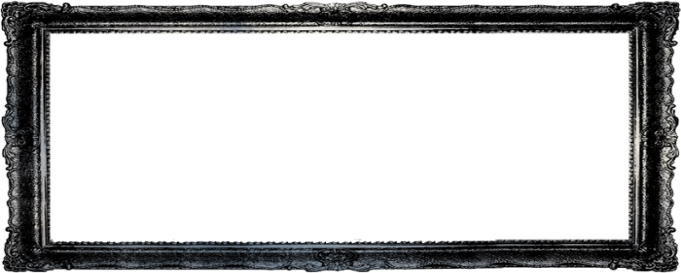 Finding God’s Purposes in 1 PeterPastor Toby  Week 27  2/26/2023 The Many Layers of Baptism1 Peter 3:20-21What is Baptism all about?Baptism is a ________ ________ of a ________ ______.Baptism ____________ the facts of our ___________.“I have __________ in Jesus and ________ for His forgiveness!”“I have a new ___________ and __________ now.”Baptism “_______” the story of our ______________.  Jesus ________ but ________ to new life.Jesus has __________ me to Him.Therefore, the “____ me” has died and a “___ me” has risen to life.Someday my ______ will be raised to a new life in God’s new world.What “layer” does Peter add to this?Baptism gives us a picture of God’s coming __________.  All of humanity will go down into the “waters” of God’s __________.A few will _________ that judgment by God’s _________.  Whom?  Those who have _________ and asked for ___________!Baptism is a way to declare that you are one of “the ___________.”So what?When suffering unjustly, we need to remember that God will _________ us and keep being _________ and ________.  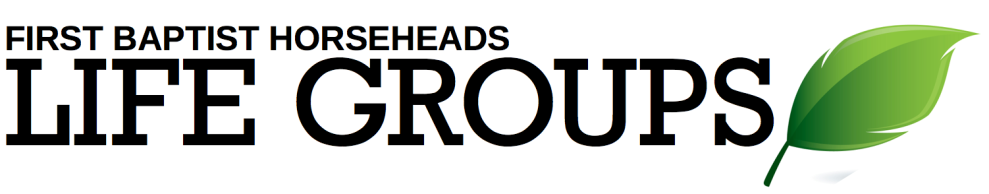 Debrief Plan:  2/26/2023Icebreakers:Would you rather go back in time or be transported to the future?  Explain!What’s the story behind your name?Sermon Summary:  Getting baptized announces to the watching world that we’ve been saved, teaches us that we’re connected to Jesus, and assures us of new life in God’s new world one day.  Peter adds here that baptism also pictures the coming judgment, when all who have believed in Jesus and asked for His forgiveness will be rescued.  Discussion Questions: Are there any legitimate reasons to NOT get baptized?  If so, what are they?  If not, why aren’t there any legitimate reasons?How should our new loyalty to Jesus show up in our lives “post-baptism”?Read Romans 6:5. The verse claims that believers have been “united with Him (Jesus).”  What implications does that have for our everyday lives?Can you recognize when the “old you” has come back to life?  What strategies have been helpful to you to allow the “new you” to reassert itself?According to Peter, is there an aspect of baptism that is a “warning” to unbelievers?  If so, what is that warning?  What processes can we put in place to actively remember what our baptism means when we are in the middle of undeserved suffering?  How can other believers help in the process of helping you remember?  